Sent 3/21/19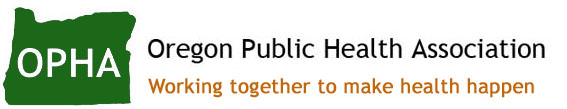 ACTION ALERT:
Legislative updates and calls to actionFAMLI Equity Act (HB 3031)OPHA supports HB 3031 because family and medical leave benefits are imperative to the livelihood and health of Oregonian families. Join the entire Time to Care Oregon coalition at a public hearing on the FAMLI Equity Act on the evening of Monday, March 25th! This is our opportunity to demonstrate to lawmakers that people from all over the state are serious about passing paid family and medical leave right now, in 2019. 

What: FAMLI Equity Act Public Hearing
When: Monday, March 25, 2019 at 6pm
Where: The Galleria in the Oregon State Capitol (900 Court St NE, Salem, OR 97301)
Who: Anyone interested in making Oregon the next state to pass universal paid family and medical leave!
Registration: Click here to register Kids and families are welcome! Childcare will not be provided, but this is a family-friendly event. That means activities for kiddos, and no need to worry about keeping voices down. There will also be light snacks for everyone, Spanish translation, and carpool options for those who need a ride.Providing testimony to the Oregon State Legislature in support of the FAMLI Equity Act is a powerful way to demonstrate to lawmakers how much you care about the issue. If you’d like to learn more about submitting written testimony, or about testifying in-person, click here. For more information on HB 3031, and for OPHA's legislative summary of this bill click here. Eliminating Non-medical Exemptions from School Vaccination Law (HB 3063) 

OPHA supports HB 3036 to ensure the protection from vaccine-preventable diseases for all populations. Click here for more information on this bill. 

Legislators are receiving strong opposition to this bill from anti-vaccination groups. We encourage our members to voice their support for HB 3036 to prevent communicable diseases from spreading, infecting other children, and putting our community immunity at risk. Find your legislator here, and let your voice be heard!Immunization resources: Washington State Department of Health resources on immunizations -- includes manuals in English and SpanishWithinReach Immunization Vaccine Provider-Focused Distance Learning Courses: There Never Was An Age of Reason: Vaccines, Vaccine Hesitancy, and Vaccine Decision MakingIncreasing Tobacco Tax and Allocating Funding to Medicaid/Prevention Programs (HB 2270) HB 2270 increases the tax on cigarettes, and includes inhalant delivery systems in the definition of other tobacco products for taxation purposes. The revenue generated from this tax will be allocated to fund Medicaid and invest in prevention programs. OPHA supports this bill because it will decrease tobacco use--improving the health of many Oregonians. The bill will also provide funding to Medicaid, which provides healthcare to low-income populations, as well as prevention programs to further decrease tobacco use and tobacco-related disparities. Click here to learn more about this bill.
Policy Advocacy ResourcesPlease visit the OPHA Policy Endorsement webpage to seek policy endorsement. Click here to see which legislation OPHA has already reviewed, and view OPHA's legislative updates!

Visit http://www.oregonpublichealth.org/advocacy to learn more about our policy committee and advocacy through OPHA.